Dunedin School of Medicine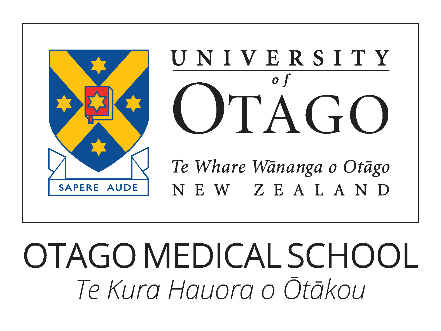 Te Kura Whaiora o ŌtepotiNew Researcher Start-up AwardFirst and second year applicationsThis award provides start-up funds of up to $20,000 per annum to help new academic staff of the Dunedin School of Medicine (DSM) to establish their own research programme as part of their career development. A second year of funding may be available upon request.The awards are for staff, appointed to the DSM, whose employment requirements include research outputs and participation in PBRF assessment.The award of this grant is subject to availability of funds and is not an automatic entitlement as part of an appointment as a new staff member.*Clinical academics who are eligible for the Health Research South Joint Clinical Academic Start-up Award are not eligible for this award.Applications (for both year 1 and year 2) must be submitted electronically to hrs@otago.ac.nzby: Wednesday 10th August 2022 at 5pm.Eligibility – Confirmation path appointmentsStaff who have been appointed at least 0.4 FTE and are on a Confirmation Path.(Confirmation Path for the purpose of this award includes permanent appointments to Lecturer, Senior Lecturer, and Associate Professor - see Confirmation Path Policy, September 2010)Eligibility –Research-only appointments must meet all the following criteria:Senior Research Fellows or Research Associate Professors who are at least 0.5 FTE. Have been appointed to pursue an autonomous career pathway in research. Have funding at the University for at least 4 future years at the time of applying.Sufficient funded salaried time to carry out the research proposal.* Heads of Department recruiting new staff who may be eligible for this award should discuss the likelihood of the availability of an award with the DSM Associate Dean of Research.The award must be applied for within 3 years of starting employment and will be assessed at the annual funding round. Funds will be allocated by 1st January 2023 and must be spent by 31st December 2023.Award-holders with overdue final reports for this award will not be eligible for other DSM administered funding opportunities until satisfactory reports are submitted. How to apply for first yearSubmit the completed application form and CV electronically in PDF format to the Health Research South Office – hrs@otago.ac.nz.The deadline for submission is 5pm Wednesday 10th August 2022.How to apply for a second yearAn application for a second year of funding will be considered if there is satisfactory progress during the first year and sufficient funding is available.Application for a second year of funding should include a satisfactory progress report [https://www.otago.ac.nz/oms/otago829754.docx] and one page briefly justifying the application and a budget for the second year of funding. This application will be assessed in conjunction with your initial application for the grant. Please send your application electronically in PDF format to the Health Research South Office – hrs@otago.ac.nz.The deadline for submission is 5pm Wednesday 10th August 2022.Application assessmentApplications will be assessed by a panel for scientific quality, career development prospects and strategic long-term benefit. This panel will include non-specialists and you are advised to write to this audience. Recommendations for an award will be made to the Health Research South Board who will make the final decision in conjunction with the Dean of the DSM.This is a competitive funding round. When there are more applications than funding allows, decisions will be based on the quality of the applications and the overall research priorities within the DSM. Budget preparationIt is strongly recommended that applicants contact their Research Advisor prior to the submission date for advice and support in preparing an application. For further information or assistance, please contact Health Research South. hrs@otago.ac.nz Application Form for Year 1 Applicants follows. Please delete the information above. Note the page limit for Section 2. Late or non-compliant applications will be deemed ineligible. Dunedin School of MedicineTe Kura Whaiora o ŌtepotiNew Researcher Start-up Award(First year applications only)Applications must be submitted in PDF format and emailed to: hrs@otago.ac.nzAny application that does not comply with the stated page limit and NZ RS&T CV template will be withdrawn from the funding round.Closing date: 5pm Wednesday 10th August 2022SECTION 1: Overview and Principal InvestigatorSECTION 2: Description of proposal Maximum 3 x A4 pages, including referencesIn this section you should consider the assessment criteria and address:the gap in the evidence and why is it strategically important to address it (brief); the overall design of the study and methods to be used; facilities available and where the proposal is to take place;how the proposal will launch a programme of ongoing and sustainable research;how the proposal will build to a more substantial research endeavour;how the proposal meets the priorities of external funders, including Impact & Māori Advancement;how you plan to support your future research strategy with further funding; andthe support and mentorship available to you(Delete notes above)Background & significance[type here]Methods, activities, experimental design, facilities available[type here]Timelines (including start and end dates) [type here]Strategic alignment [type here]References[type here]SECTION 3: Budget Project Budget - Details of Financial Support Requested (ex. GST; delete examples provided; add or delete rows as needed)Details of other applications under consideration of funders led by the applicant on this application. Describe any overlap. Include financial support from Departments.[type here]SECTION 4: Investigator team and track recordRoles and time commitment for the proposal, and relevant experience of the PI, all AIs and other named or unnamed personnel (up to one page).[type here]Previous grants. Please list previous grants awarded to the PI over the last 3 years, and grants provided to any member of the team to support this research proposal (including from DSM or other local funders e.g. HCO Trust, OMRF, UORG, Anderson Trust, Dean’s Bequest, James Hume Bequest).  Please include the project title, funding body, dates & $ amount, and date the final report was / will be submitted to funder. Briefly describe the relevant outputs for any projects (e.g., papers published or accepted; policy documents; external grant applications). Provide a short update on progress of current projects.[type here]CVsPlease provide a copy of your standard NZ RS&T CV (link below). http://www.otago.ac.nz/research/forms/5_NZ%20RS&T%20CV%20Template/Send with the application as separate PDFs.SECTION 5: Head of Department EndorsementStatement of support and an indication of specific strategic value to the Department Statement confirming your eligibility. Declaration that the HoD undertakes that, to the best of their knowledge, their Department is able to secure sufficient funding for the applicant to meet the eligibility criteria of this award.Proposal titleApplicant (Principal Investigator) details[Title] [Name][Current position and FTE employed for duration of proposal][Department, Institution][Email address] [Phone number][Title] [Name][Current position and FTE employed for duration of proposal][Department, Institution][Email address] [Phone number]Proposal Timeframe12 months (from 1st January to 31st December 2023)12 months (from 1st January to 31st December 2023)Total funds requested ex. GSTTotal funds requested ex. GSTLay Summary of Research (150 words in language comprehensible to the non-specialist)Lay Summary of Research (150 words in language comprehensible to the non-specialist)Lay Summary of Research (150 words in language comprehensible to the non-specialist)[type here][type here][type here]Item RequestedDetailed Justification	Year 1Year 2Total CostSalaries (for support staff, including associated costs)Salaries (for support staff, including associated costs)Research Assistant RAN03 - 3 hrs p/w for 2 months, including ACC & superannuation40002200$6,200Working Expenses Working Expenses Photocopying Info and Consent forms 100 participants200$200Laboratory Consumables Reagents and test tubes based on past experience of similar projects10001000$2,000Transcription20 Interview @ 1.5 hrs = 30hrs x $40 p/hr1200$1,200Equipment (Minor equipment only)Equipment (Minor equipment only)Dictaphone We will need to record interviews for transcription. (DS240 Digital Voice Recorder or similar)500$500Total Requested (ex. GST)69003200$10,100HoD nameHoD signatureDate: